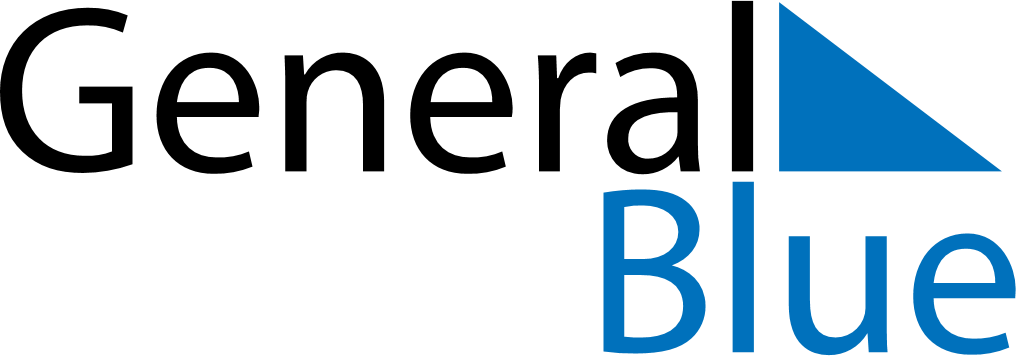 September 2024September 2024September 2024September 2024September 2024September 2024Tasiilaq, GreenlandTasiilaq, GreenlandTasiilaq, GreenlandTasiilaq, GreenlandTasiilaq, GreenlandTasiilaq, GreenlandSunday Monday Tuesday Wednesday Thursday Friday Saturday 1 2 3 4 5 6 7 Sunrise: 6:08 AM Sunset: 8:53 PM Daylight: 14 hours and 45 minutes. Sunrise: 6:11 AM Sunset: 8:49 PM Daylight: 14 hours and 38 minutes. Sunrise: 6:14 AM Sunset: 8:45 PM Daylight: 14 hours and 31 minutes. Sunrise: 6:17 AM Sunset: 8:41 PM Daylight: 14 hours and 24 minutes. Sunrise: 6:20 AM Sunset: 8:37 PM Daylight: 14 hours and 17 minutes. Sunrise: 6:23 AM Sunset: 8:34 PM Daylight: 14 hours and 10 minutes. Sunrise: 6:26 AM Sunset: 8:30 PM Daylight: 14 hours and 3 minutes. 8 9 10 11 12 13 14 Sunrise: 6:30 AM Sunset: 8:26 PM Daylight: 13 hours and 56 minutes. Sunrise: 6:33 AM Sunset: 8:22 PM Daylight: 13 hours and 49 minutes. Sunrise: 6:36 AM Sunset: 8:18 PM Daylight: 13 hours and 42 minutes. Sunrise: 6:39 AM Sunset: 8:14 PM Daylight: 13 hours and 35 minutes. Sunrise: 6:42 AM Sunset: 8:11 PM Daylight: 13 hours and 28 minutes. Sunrise: 6:45 AM Sunset: 8:07 PM Daylight: 13 hours and 21 minutes. Sunrise: 6:48 AM Sunset: 8:03 PM Daylight: 13 hours and 14 minutes. 15 16 17 18 19 20 21 Sunrise: 6:51 AM Sunset: 7:59 PM Daylight: 13 hours and 7 minutes. Sunrise: 6:54 AM Sunset: 7:55 PM Daylight: 13 hours and 1 minute. Sunrise: 6:57 AM Sunset: 7:52 PM Daylight: 12 hours and 54 minutes. Sunrise: 7:01 AM Sunset: 7:48 PM Daylight: 12 hours and 47 minutes. Sunrise: 7:04 AM Sunset: 7:44 PM Daylight: 12 hours and 40 minutes. Sunrise: 7:07 AM Sunset: 7:40 PM Daylight: 12 hours and 33 minutes. Sunrise: 7:10 AM Sunset: 7:36 PM Daylight: 12 hours and 26 minutes. 22 23 24 25 26 27 28 Sunrise: 7:13 AM Sunset: 7:33 PM Daylight: 12 hours and 19 minutes. Sunrise: 7:16 AM Sunset: 7:29 PM Daylight: 12 hours and 12 minutes. Sunrise: 7:19 AM Sunset: 7:25 PM Daylight: 12 hours and 6 minutes. Sunrise: 7:22 AM Sunset: 7:21 PM Daylight: 11 hours and 59 minutes. Sunrise: 7:25 AM Sunset: 7:18 PM Daylight: 11 hours and 52 minutes. Sunrise: 7:28 AM Sunset: 7:14 PM Daylight: 11 hours and 45 minutes. Sunrise: 7:31 AM Sunset: 7:10 PM Daylight: 11 hours and 38 minutes. 29 30 Sunrise: 7:35 AM Sunset: 7:06 PM Daylight: 11 hours and 31 minutes. Sunrise: 7:38 AM Sunset: 7:02 PM Daylight: 11 hours and 24 minutes. 